          Tu  -  TERZA UNIVERSITÀ -  2023/24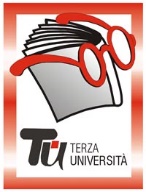                                                                Bergamo – TERZA FASECalendario  29. 05. 2024Modulo  n°65BERGAMO TRA PASSATO, PRESENTE E FUTURO (NUOVO) DocenteNicola EynardGiornoMercoledìOrario9.30 – 11.45PeriodoDal 13 marzo al 22 maggio 2024 (10 incontri - € 40,00)SedeLa PortaArgomentoARTE E STORIA (max 35)PresentazioneBergamo, come ogni città storica, è il risultato in continuo divenire, di innumerevoli e profonde trasformazioni. Ci concentreremo su cinque luoghi urbani emblematici e densi di storia, arte e cultura, per raccontarne le origini, le vicende che hanno portato alla condizione attuale e i possibili sviluppi. Gli incontri in aula saranno alternati a visite sul campo. Tutor113.03.2024Il cuore antico della città Incontro in aula220.03.2024Piazza Duomo e piazza Vecchia Ritrovo in Piazza Duomo. Visita guidata  SALTATO327.03.2024Città vs fortificazioni: un rapporto complicato Incontro in aula403.04.2024Colle Aperto, Cittadella e dintorni Ritrovo in Colle Aperto Visita guidata510.04.2024Come un Prato è diventato la “scena cittadina”Incontro in aula617.04.2024Sentierone e Centro Piacentiniano Ritrovo in Piazza Matteotti Visita guidata724.04.2024Un pezzo di città tra i Borghi e i Quartieri  Incontro in aula808.05.2024Intorno al Ponte della Morla. Ritrovo in Piazza Carrara. Visita guidata915.05.2024A cavallo della Ferrovia Incontro in aula10    22.05.2024Le stazioni e Porta Sud. Ritrovo in Piazzale MarconiVisita guidataPiazza Duomo e piazza Vecchia Ritrovo in Piazza Duomo. Visita guidata  